Об утверждении формы проверочного листа (списка контрольных вопросов), применяемого при осуществлении муниципального контроля в области охраны и использования особо охраняемых природных территорийВ соответствии с Федеральным законом от 31.07.2020 № 248-ФЗ «О государственном контроле (надзоре) и муниципальном контроле в Российской Федерации», постановлением Правительства Российской Федерации от 27.10.2021 № 1844 «Об утверждении требований к разработке, содержанию, общественному обсуждению проектов форм проверочных листов, утверждению, применению, актуализации форм проверочных листов, а также случаев обязательного применения проверочных листов», Администрация города Канаш Чувашской Республики постановляет:1. Утвердить форму проверочного листа (список контрольных вопросов), применяемого при осуществлении муниципального контроля в области охраны и использования особо охраняемых природных территорий, согласно приложению к настоящему постановлению.2. Настоящее постановление вступает в силу после его официального опубликования.Глава города                                                                                                           В.Н. МихайловУтверждена
постановлением администрации города
Канаш Чувашской Республики
от ___________  № ___На документы, оформляемые контрольным (надзорным) органом, наносится QR-код, сформированный единым реестром, обеспечивающий переход на страницу в информационно-телекоммуникационной сети "Интернет", содержащую запись единого реестра о профилактическом мероприятии, контрольном (надзорном) мероприятии в едином реестре, в рамках которого составлен документ. При использовании для просмотра информации QR-кода сведения отображаются в соответствии со статусом отображения в публичном доступе, предусмотренным приложением к Правилам формирования и ведения единого реестра контрольных (надзорных) мероприятий и о внесении изменения в постановление Правительства Российской Федерации от 28 апреля 2015 г. N 415, утвержденных Постановлением Правительства Российской Федерации от 16 апреля 2021 г. N 604, вне зависимости от времени предоставления такого доступаАдминистрация города Канаш Чувашской Республики(наименование органа муниципального земельного контроля)Муниципальный контроль в области охраны и использования особо охраняемых природных территорий(вид муниципального контроля)Проверочный лист (список контрольных вопросов),
применяемый при осуществлении муниципального контроля в области охраны и использования особо охраняемых природных территорий 1. Объект муниципального контроля, в отношении которого проводится контрольное (надзорное) мероприятие: _____________________________________________________________________________________________________________2. Место (или места) проведения контрольного (надзорного) мероприятия с заполнением проверочного листа ___________________________________________________________________________________________________________________3. Реквизиты распоряжения о проведении контрольного (надзорного) мероприятия _____________________________________________________________(номер, дата распоряжения о проведении контрольного (надзорного) мероприятия)4. Вид контрольного (надзорного) мероприятия ____________________________5. Учетный номер контрольного (надзорного) мероприятия_________________________________________________________________________ (указывается учетный номер проверки и дата его присвоения в едином реестре проверок)6. Форма проверочного листа утверждена постановлением администрации города Канаш Чувашской Республики от ________________ N ________.7. Фамилия, имя и отчество (при наличии) гражданина или индивидуального предпринимателя, его  идентификационный номер налогоплательщика и (или) основной  государственный регистрационный номер индивидуального предпринимателя, адрес регистрации гражданина или индивидуального предпринимателя, наименование  юридического лица, его идентификационный номер налогоплательщика и (или) основной государственный  регистрационный номер, адрес юридического лица (его филиалов, представительств, обособленных структурных подразделений), являющихся   контролируемымилицами: _________________________________________________________________________________________________________________________________________________________________________________________________________________8. Должность, фамилия и инициалы должностного лица проводящего плановую проверку и заполняющего проверочный лист ________________________________9. Перечень вопросов, отражающих содержание обязательных требований, ответы на которые однозначно свидетельствуют о соблюдении или несоблюдении проверяемым лицом, обязательных требований, составляющих предмет проверки     "_____" ____________________ 20____ г.     (дата заполнения проверочного листа)     ___________________________   _________   __________________________    (должность лица, заполнившего    (подпись)     (фамилия, имя, отчество лица         проверочные лист)                     заполнившего проверочные лист)Чӑваш РеспубликинКАНАШ ХУЛААДМИНИСТРАЦИЙЕЙЫШАНУ___________ № __________Канаш хули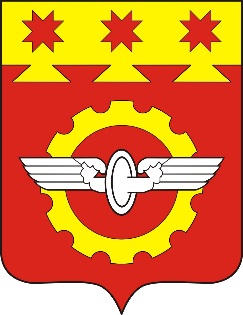 АДМИНИСТРАЦИЯГОРОДА КАНАШ                                                                                                                                     Чувашской РеспубликиПОСТАНОВЛЕНИЕ__________ № _________    город КанашN п/пПеречень вопросовРеквизиты правового акта, содержащего обязательные требованияВарианты ответаВарианты ответаВарианты ответаПримечаниеN п/пПеречень вопросовРеквизиты правового акта, содержащего обязательные требованияданетнеприменимоПримечание1.Соблюдается ли лицом на территориях, на которых находятся памятники природы, и в границах их охранных зон запрет на осуществление всякой деятельности, влекущей за собой нарушение сохранности памятников природы?пункт 1 статьи 27 Федерального закона от 14.03.1995 N 33-ФЗ "Об особо охраняемых природных территориях"2.Исполняются ли собственниками, владельцами и пользователями земельных участков, на которых находятся памятники природы, обязательства по обеспечению режима особой охраны памятников природы?пункт 2 статьи 27 Федерального закона от 14.03.1995 N 33-ФЗ "Об особо охраняемых природных территориях"3.Соблюдается ли лицом на особо охраняемых природных территориях (далее - ООПТ) либо в их охранных зонах режим осуществления хозяйственной и иной деятельности в лесопарковом зеленом поясе?пункты 1, 3 статьи 62.4 Федерального закона от 10.01.2002 7-ФЗ "Об охране окружающей среды"4.Осуществляется ли лицом пользование водными объектами, расположенными на ООПТ либо в их охранных зонах, на основании договора водопользования или решения о предоставлении водного объекта в пользование?части 2, 3 статьи 11 Водного кодекса Российской Федерации5.Соблюдается ли на ООПТ либо в их охранных зонах правообладателем земельного участка обязанность по использованию земельных участков способами, которые не должны наносить вред окружающей среде, в том числе земле как природному объекту?абзац 2 статьи 42 Земельного кодекса Российской Федерации6Соблюдается ли лицом запрет на осуществление на территории ООПТ следующих видов деятельности:пункт 1, пункт 2 статьи 15 Федерального закона от 14.03.1995 N 33-ФЗ "Об особо охраняемых природных территориях";абзац четвертый пункта 9 Положения о национальных природных парках Российской Федерации, утвержденного постановлением Правительства Российской Федерации от 10.08.1993 N 7696.1Деятельность, влекущая за собой нарушение почвенного покрова и геологических обнаженийпункт 1, пункт 2 статьи 15 Федерального закона от 14.03.1995 N 33-ФЗ "Об особо охраняемых природных территориях";абзац четвертый пункта 9 Положения о национальных природных парках Российской Федерации, утвержденного постановлением Правительства Российской Федерации от 10.08.1993 N 7696.2Движение и стоянка механизированных транспортных средств, не связанные с функционированием ООПТпункт 1, пункт 2 статьи 15 Федерального закона от 14.03.1995 N 33-ФЗ "Об особо охраняемых природных территориях";абзац четвертый пункта 9 Положения о национальных природных парках Российской Федерации, утвержденного постановлением Правительства Российской Федерации от 10.08.1993 N 7696.3Прогон домашних животных вне дорог и водных путей общего пользования и вне специально предусмотренных для этого местпункт 1, пункт 2 статьи 15 Федерального закона от 14.03.1995 N 33-ФЗ "Об особо охраняемых природных территориях";абзац четвертый пункта 9 Положения о национальных природных парках Российской Федерации, утвержденного постановлением Правительства Российской Федерации от 10.08.1993 N 7696.4Организация массовых спортивных и зрелищных мероприятий, организация туристских стоянок, мест отдыха и разведение костров за пределами специально предусмотренных для этого местпункт 1, пункт 2 статьи 15 Федерального закона от 14.03.1995 N 33-ФЗ "Об особо охраняемых природных территориях";абзац четвертый пункта 9 Положения о национальных природных парках Российской Федерации, утвержденного постановлением Правительства Российской Федерации от 10.08.1993 N 7696.5Размещение скотомогильников (биотермических ям)пункт 1, пункт 2 статьи 15 Федерального закона от 14.03.1995 N 33-ФЗ "Об особо охраняемых природных территориях";абзац четвертый пункта 9 Положения о национальных природных парках Российской Федерации, утвержденного постановлением Правительства Российской Федерации от 10.08.1993 N 7696.6Создание объектов размещения отходов производства и потребленияпункт 1, пункт 2 статьи 15 Федерального закона от 14.03.1995 N 33-ФЗ "Об особо охраняемых природных территориях";абзац четвертый пункта 9 Положения о национальных природных парках Российской Федерации, утвержденного постановлением Правительства Российской Федерации от 10.08.1993 N 769